In te vullen door de griffier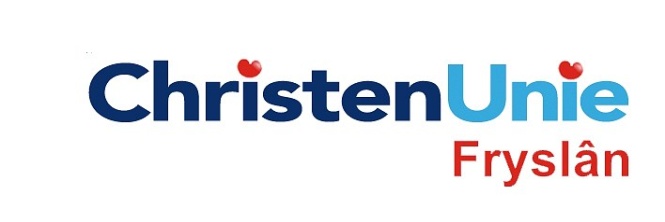 motie nr.paraafAgendapuntMOTIE, ex artikel 29 Reglement van ordeMOTIE, ex artikel 29 Reglement van ordeStatenvergadering25 juni 2014AgendapuntKadernota 2015De Staten, in vergadering bijeen op 25 juni 2014gehoord hebbende de beraadslaging;Constaterende datDe meerderheid van deze Staten onlangs heeft besloten taken uit het sociale domein grotendeels neer te leggen bij gemeenten;tijdens  de begrotingsbehandeling in 2013 een  motie is aangenomen waarbij werd gevraagd  om in de Kadernota duidelijk te maken hoe de verschillende taken uit het sociale domein in de provinciale beleidsvelden worden opgenomen;de Staten deze informatie niet hebben gekregen. De Staten, in vergadering bijeen op 25 juni 2014gehoord hebbende de beraadslaging;Constaterende datDe meerderheid van deze Staten onlangs heeft besloten taken uit het sociale domein grotendeels neer te leggen bij gemeenten;tijdens  de begrotingsbehandeling in 2013 een  motie is aangenomen waarbij werd gevraagd  om in de Kadernota duidelijk te maken hoe de verschillende taken uit het sociale domein in de provinciale beleidsvelden worden opgenomen;de Staten deze informatie niet hebben gekregen. Verzoeken het college van Gedeputeerde Staten,In de begroting voor 2015 per programma in een heldere tekst duidelijk te maken hoe het sociaal beleid is verwerkt in de verschillende programma’s.Verzoeken het college van Gedeputeerde Staten,In de begroting voor 2015 per programma in een heldere tekst duidelijk te maken hoe het sociaal beleid is verwerkt in de verschillende programma’s.en gaan over tot de orde van de dagen gaan over tot de orde van de dagIndiener(s)(fractie / naam / handtekening)ChristenUnie, Anja Haga